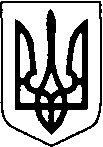 ЛУЦЬКА РАЙОННА ДЕРЖАВНА АДМІНІСТРАЦІЯВОЛИНСЬКОЇ ОБЛАСТІЛУЦЬКА РАЙОННА ВІЙСЬКОВА АДМІНІСТРАЦІЯВОЛИНСЬКОЇ ОБЛАСТІРОЗПОРЯДЖЕННЯПро закінчення опалювального сезону2021 – 2022 років 	Відповідно до статті 6 Закону України «Про місцеві державні адміністрації», статті 21 Закону України «Про житлово-комунальні послуги», Правил надання послуги з постачання теплової енергії, затверджених постановою Кабінету Міністрів України від 21 серпня 2019 року № 830                    (із змінами) та Правил надання послуг з централізованого опалення, постачання холодної та гарячої води і водовідведення, затверджених постановою Кабінету Міністрів України від 21 липня 2005 року № 630 (зі змінами), на виконання розпорядження начальника обласної військової адміністрації від 05 квітня 2022 року № 210 «Про закінчення опалювального сезону 2021-2022 років»:	1. РЕКОМЕНДУЮ керівникам бюджетних установ, комунальних підприємств, міським, селищним, сільським головам:1) закінчити опалювальний сезон 2021 – 2022 років, виходячи з кліматичних умов з моменту встановлення середньодобової температури протягом трьох днів більше +80С;2) в установленому законодавством порядку забезпечити оплату              за спожиті енергоносії (природний газ, електроенергію) підприємствами комунальної теплоенергетики до початку опалювального сезону                               2022 – 2023 років. 2. Контроль за виконанням цього розпорядження покласти на заступника голови райдержадміністрації Григорія Павловича.Начальник           								      Володимир ЦЕЦВалентина Шаєвська 723 014  07  квітня 2022 рокум.Луцьк                   № 39